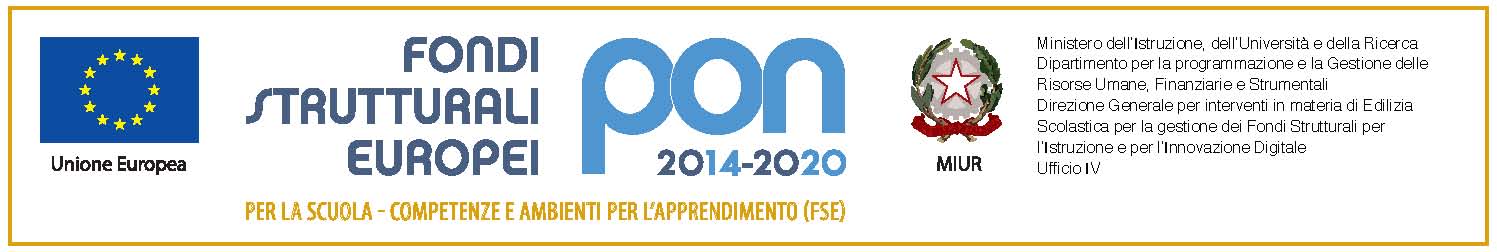 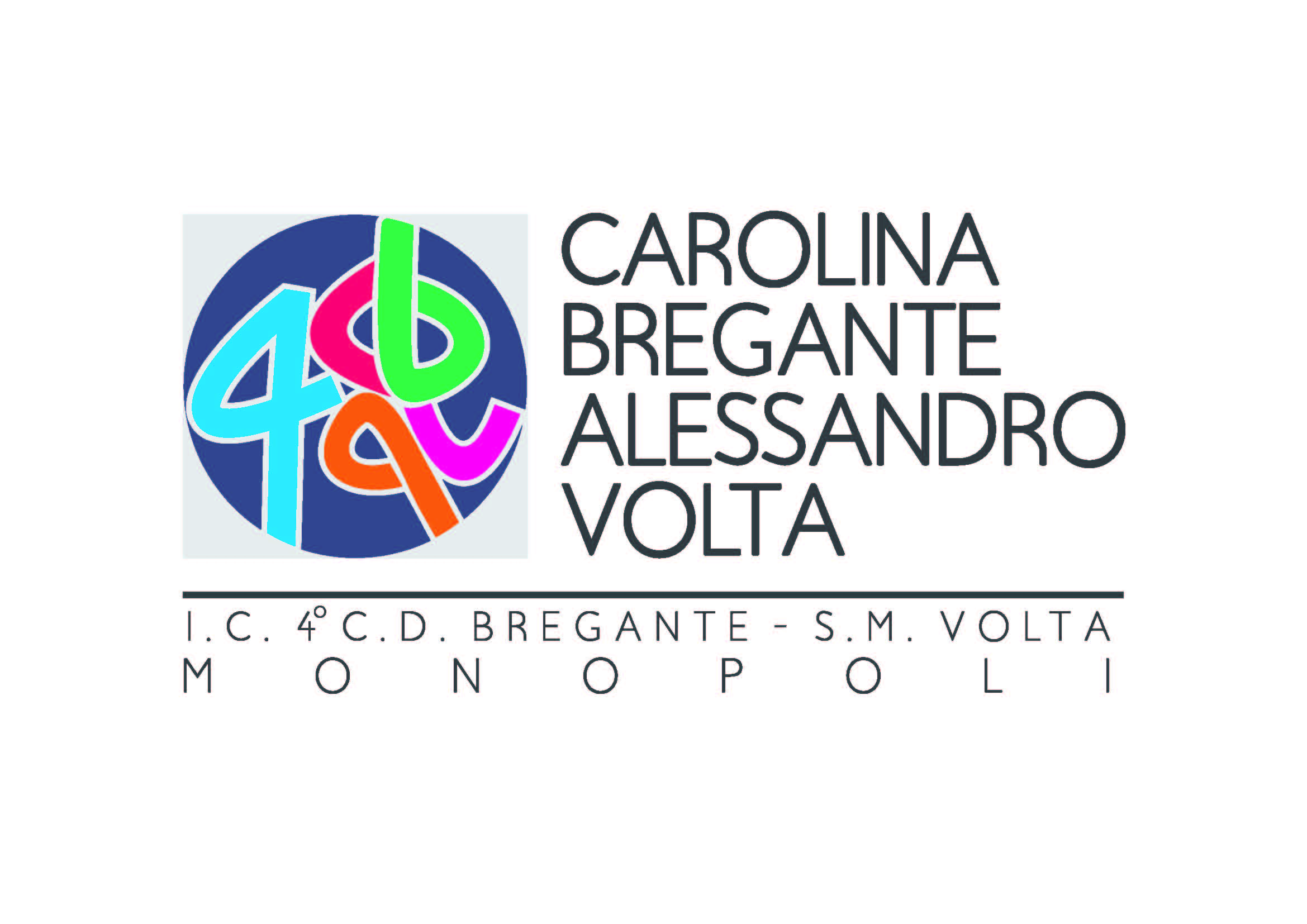 ISTITUTO COMPRENSIVO  C. BREGANTE- A. VOLTAVIA Gobetti 45 70043 Monopolic.f. 93423440721- cod. mecc. BAIC876001E-MAIL BAIC876001@ISTRUZIONE.ITprot:____Per la selezione di Docenti  Esterni all’istituzione scolastica, in regime di collaborazione plurima per 2 moduli del Progetto “Orientamento formativo e rio-orientamento”  nell’ambito del PON- FSE- Programmazione 2014-2020- Avviso Prot.n. AOODGEFID/2999  13-03-2017 Codice Progetto: 10.2.6A-FSEPON-PU-2018-95 CUP B64 F18000 500006IL DIRIGENTE SCOLASTICO VISTO       	 il testo del Programma Operativo Nazionale – FSE - 2014 IT 05 M 2O 001 “Per la 		Scuola competenze e ambienti per l’apprendimento” relativo al Fondo Sociale 			Europeo – Programmazione 2014-2020.VISTO 	l’Avviso Pubblico per la presentazione delle proposte relative a progetti per il 			miglioramento delle competenze chiave degli allievi, azioni di orientamento, di 		continuità  e di sostegno alle scelte dei percorsi formativi, universitari e lavorativi;VISTE    	le Linee Guida e Norme Edizione 2014  e ulteriori chiarimenti sull’attuazione del 		progetto nta MIUR prt 30115 del 18-12-2017VISTA 	la delibera n. 104 del Collegio dei Docenti del 24/03/2017 relativa all’approvazione 		del progetto 		“,,,,,,,,,,,,,,,,,,,,,’” nell’ambito del PON-FSE ” Avviso Prot.n. 		AOODGEFID-2999 del  del 13-03-2017VISTA    	 le delibera n. 25 del 21/04/2017 del Consiglio di Istituto con cui è stato approvato il 		Progetto “Potenziamento dell’educazione al patrimonio culturale artistico e 			paesaggistico” nell’ambito del 	PON-FSE ” Avviso Prot.n. AOODGEFID 2999 -2017 VISTA 	 la Nota MIUR prot. n. AOODGEFID 3500 del 22/02/2018 con la graduatoria 			definitiva dei progetti relativi all’” Asse I- Ob. Specifico 10.2 VISTA	 la Nota MIUR prot 7915 del 17-03-2018  che autorizza formalmente l’avvio del progetto VISTO	 il Decreto Interministeriale n. 44 del 1 febbraio 2001 “Regolamento concernente le 		Istruzioni generali sulla gestione amministrativo-contabile delle istituzioni 			scolastiche” E SUCESSIVE MODIFICHE; VISTO 	il Decreto Legislativo 50/2016 “Attuazione delle Direttive 2014/23/UE, 2014/24/UE 		e 2014/25/UE 		Nuovo Codice degli Appalti VISTI i Regolamenti UE n. 			1303/2013 recante disposizioni generali sui 		Fondi Strutturali e di 			investimento europei e n. 1304/20013 relativo al FSE VISTO		 il Decreto Dirigenziale PROT. 4772.. del …14-05-2018……. di assunzione nel 			Programma Annuale 2018, dei finanziamenti del Progetto relativo 				all’Asse I Ob. Specifico 10.2.6 AVISTA		l’attestazione senza esito di selezione interna prot. 3317 del 19-03-2019 , in seno al 		collegio docenti del 06-03-2019 , dove non è stato possibile individuare due esperti 		per i moduli:  “IO SCELGO BENE “ e  “ NON NECESSARIAMENTE UN LICEO”VISTA		la necessità di individuare n° 2 Esterne  per i moduli VISTA		necessità di coinvolgere altri soggetti istituzioni scolastiche o enti del territorio , 		così   come indicato nella proposta progettuale EMANA IL SEGUENTE BANDO DI SELEZIONE PER TITOLI COMPARATIVI di figure interne agli enti convenzionatiLe attività si svolgeranno secondo una calendarizzazione che sarà tempestivamente comunicata agli esperti selezionati che parteciperanno ad incontri preliminari per la presentazione di massima del progetto. In questa occasione saranno esplicitate le linee ispiratrici dell’azione formativa contro la dispersione scolastica, presentati i tutor che guideranno l’intera fase di realizzazione di ogni percorso, gli obiettivi da raggiungere e le finalità del progetto stesso.n.b si consiglia di prendere visione sul sito WEB del progetto iniziale n° . 40227http://www.icbregantevolta.edu.it - news1-Modalità di partecipazioneTutti coloro che fossero interessati possono produrre domanda (utilizzando l’ALLEGATO 1), debitamente corredata di curriculum vitae (redatto su modello europeo) e di fotocopia del documento d’identità e dell’autocertificazione, a norma di legge, dei vari titoli culturali e professionali in possesso, nonché di una relazione sul progetto che si intende  attuare. La domanda di partecipazione dovrà essere indirizzata al Dirigente Scolastico dell’ Istituto comprensivo statale “IC 4 CD BREGANTE VOLTA. La domanda, debitamente firmata, dovrà pervenire, con qualsiasi mezzo entro e non oltre le ore 13.00 del  10-05-2019    (non fa fede il timbro di spedizione postale, ma la data di effettiva ricezione da parte di questa istituzione scolastica che rilascerà n° di protocollo). Non saranno accettate domande inviate tramite PO o  fax. Sul plico contenente le domande dovrà essere indicato il mittente e la dicitura ESPERTO ESTERNO  con l’indicazione del modulo- a cui si intende partecipare. La selezione avverrà tramite comparazione di curricula. Si può presentare domanda di partecipazione a tutti i moduli , ma potranno essere aggiudicati massimo due moduli.2-RetribuzioneL’incarico è articolato in ore 30 in modalità con retribuzione oraria lorda onnicomprensiva di € 70,00, per un totale di €2.100,00 LORDO STATO. Il candidato individuato dovrà garantire le attività necessarie all’attuazione del modulo direttamente quantificate nel numero di ore di impegno professionale come già specificato. Il calendario dello svolgimento delle attività sarà concordato con il Dirigente Scolastico, fermo restando che in caso di indisponibilità prevalgono gli interessi e le esigenze organizzative dell'Istituto.3. MANSIONI DA SVOLGERE IN SEGUITO DI ACCETTAZIONE DELL’INCARICO Funzioni e compiti del’ ESPERTO ESTERNO con funzioni di supporto operativo L’incarico non è compatibile con altri incarichi del  PON. L’ESPERTO dovrà redigere una ide progettuale in base a quanto indicato sul progetto approvato:Struttura e contenuti. Il progetto si propone di aiutare gli alunni delle classi secondo ad una scelta consapevole attraverso un percorso di educazione all'orientamento che possa aiutarli a sviluppare maggiore consapevolezza di sè e delle proprie competenze di base. L'attività si baserà su questionari e schede che illustrino agli alunni il ventaglio di indirizzi da poter scegliere; a seguire si proporranno interventi con esperti esterni -Docenti di scuola superiore ed Esperti di Centro per L'Impiego - che possano illustrare agli alunni anche quelli che possono essere gli eventuali impieghi sulla base delle scelte scolastiche effettuate. Il modello teorico di riferimento attraverso il quale le diverse attività saranno sviluppate quello 'globalistico-interdisciplinare', che considera l'esigenza di orientamento come espressione dell'interazione di una molteplicitàdi fattori personali,familiari ,esperenziali,socioeconomici e culturali. Questo modello tiene conto della globalità della persona in termini di interessi,bisogni,attitudini,insieme a tutti i fattori sociali che devono essere conosciuti dal soggetto per ritrovare una propria identità personale e professionale.L'Orientamento è visto come sintesi di due elementi interagenti :da un lato bisogni,interessi e attitudini personali per favorire il pieno sviluppo della persona,dall'altro la conoscenza della realtà esterna e le competenze necessarie per consentire il suo inserimento attivo nel contesto sociale.L’esperto dovrà: Assicurare la sua disponibilità per l’intera durata del progetto, secondo calendario stabilito dal Dirigente Scolastico in orario pomeridiano. Programmare il lavoro e le attività inerenti il modulo che gli sarà affidato, predisponendo, anche in formato digitale, il materiale didattico necessario, Gestire, per quanto di propria competenza la piattaforma on-line (gestione progetti PON) Costituiscono motivo di risoluzione anticipata del rapporto di lavoro, previa motivata esplicitazione formale:  la non veridicità delle dichiarazioni rese nella fase di partecipazione al bando;  la violazione degli obblighi contrattuali;  la frode o la grave negligenza nell’esecuzione degli obblighi e delle conduzioni contrattuali;  il giudizio negativo espresso dal Gruppo di progetto a seguito di azioni di monitoraggio e di valutazione relativo al gradimento e al rendimento formativo riguardante le capacità di gestione del gruppo classe, l’efficacia della comunicazione, l’applicazione di pratiche metodologiche e didattiche innovative, puntuale rispetto delle fasi di programmazione e di verifiche definite d’intesa con il tutor, puntuale rispetto dell’orario di corso;  l’assenza del numero minimo di alunni previsto.4. PROCEDURA DI SELEZIONE E ATTRIBUZIONE DEGLI INCARICHIPer valutare le domande pervenute e quindi individuare gli esperti, viene costituita un'apposita Commissione PON 2014 - 20 nominata e presieduta dal Dirigente Scolastico. La commissione provvederà a:  esaminare i curricula;  valutare i titoli;  valutare ogni elemento utile secondo i criteri di seguito riportati;  redigere la graduatoria. L’attribuzione degli incarichi avverrà, per singolo modulo, tramite provvedimento formale del Dirigente Scolastico, scorrendo la graduatoria di riferimento. 5. PUBBLICAZIONE ESITI E CONFERIMENTO DEGLI INCARICHI Gli esiti della selezione saranno comunicati agli esperti prescelti  e la graduatoria relativa sarà pubblicata all’albo della Scuola, con possibilità di eventuale reclamo entro 5 giorni dalla data di pubblicazione al Dirigente Scolastico In ogni caso gli incarichi saranno attribuiti anche in presenza di un solo curriculum purché lo stesso risulti corrispondente alle esigenze progettuali. Gli esperti prescelti dovranno adeguatamente documentare quanto dichiarato. I documenti esibiti non verranno in nessun caso restituitiIn caso di parità di punteggio l’incarico sarà attribuito al candidato con minore etàTabella di valutazione titoliIl progetto è finalizzato, all’integrazione e all’inclusione  degli alunni per far fronte al problema della dispersione scolastica.Il presente avviso viene reso pubblico mediante affissione: all’Albo dell’Istituto e sul sito ufficiale della scuola all’indirizzo web : www.icbregantevolta.gov.it SEZ- BANDI E GARE  - PON 2014-2020Monopoli, lì 04/05/2019Prot.				    Il Dirigente ScolasticoErmelinda Rita Fasano    Firma autografa sostituita a mezzo stampaai sensi dell’art. 3, co.2 delD.Lgs. n. 39/1993TITOLO DEL MODULODESTINATARIDURATAESPERTORequisiti Richiestiio Scelgo beneAlunni scuola media2° annoAlmeno 20 alunniCon presenza di disabile30 ore1 Esperto  in orientamento - laurea in psicologia30h-Laurea in psicologiaiconoscenza tematiche di orientamento scolasticoesperienze e collaborazioni con scuole o altri Enti del TerritorioEsperienze lavorative attinenti al progetto- Progetto da realizzareNon Necessariamente un liceoAlunni scuola media2° annoAlmeno 20 alunniCon presenza di disabile30 ore1 Esperto  in orientamento - laurea in psicologia30h-Laurea in psicologiaiconoscenza tematiche di orientamento scolasticoesperienze e collaborazioni con scuole o altri Enti del TerritorioEsperienze lavorative attinenti al progetto- Progetto da realizzareEsperto EsternoEsperto EsternoEsperto EsternoEsperto EsternoEsperto EsternoEsperto EsternoTitoli valutabili Condizioni e Punteggi Titolo Punteggio massimo Valut. del condidatoindicare anche la pag. del curriculumValutaz. CommissioneTitoli culturaliTITOLO DI ACCESSOlaurea attinente al profilo richiesto-Psicologia110 e lode- punti 6da 107 a 110 punti 4da 102 a 106 P. 3da 100 a 101 punti 2<100 punti 1/////////////////Titoli culturaliTitoli culturaliQualifiche e titoli coerenti con l’area di intervento1 punto per titolo Max 3 p Area Informaticaattestati /Qualifiche-informatiche - programmi attinenti al progetto1 puntoMax 4 PuntiArea InformaticaTitoli Professionaliqualifiche attinenti alle esperienze richieste1 punto per titolo Max 3 p EsperienzeAttività Professionale non scolastica coerente con il progetto 2 punto per esperienzamax 6EsperienzeAttività Professionale scolastica coerente con il progetto5  punto per esperienza max 15 EsperienzeAttività di esperto o tutor- fig Aggiuntiva  in progetti PON0,5 punti per esperienzamax 2progettopresentatodall’espertofino ad un massimo di 3 puntilivello sufficiente punti 1livello buono punti 3livello ottimo punti 6